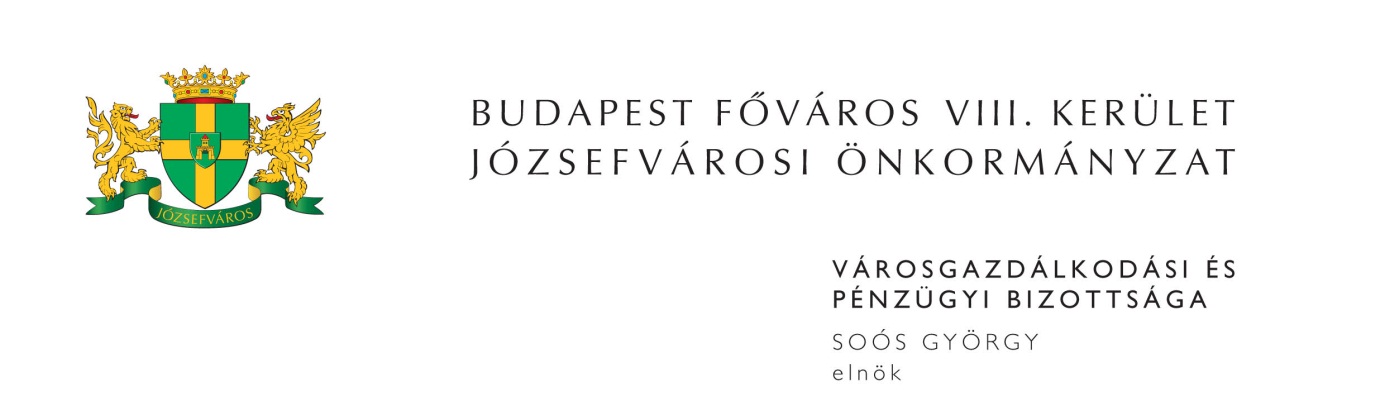 M E G H Í V ÓBudapest Józsefvárosi Önkormányzat Városgazdálkodási és Pénzügyi Bizottsága2015. évi 12. rendes ülését2015. április 13-án (hétfőn) 1300 órárahívom össze.A Városgazdálkodási és Pénzügyi Bizottság ülését a Józsefvárosi Polgármesteri HivatalIII. 300-as termében (Budapest, VIII. Baross u. 63-67.) tartja.Napirend1. Zárt ülés keretében tárgyalandó előterjesztések(írásbeli előterjesztés)A Budapest, VIII. kerület, ….. szám alatti ingatlanra vonatkozó elővásárlási jogról való lemondás 	Előterjesztő: Pénzes Attila – a Gazdálkodási Ügyosztály vezetőjeA Budapest VIII. kerület Szentkirályi utca 15. szám alatti ingatlanra vonatkozó elővásárlási jogról való lemondás 	Előterjesztő: Pénzes Attila – a Gazdálkodási Ügyosztály vezetőjeJavaslat a Pesti Központi Kerületi Bíróság ülnökeinek megválasztására	Előterjesztő: Dr. Kocsis Máté - polgármesterJavaslat a „Budapest Főváros VIII. kerület Józsefvárosi Önkormányzat és költségvetési szerveinek, valamint nemzetiségi önkormányzatok bankszámláinak vezetése és a számlavezetéshez kapcsolódó szolgáltatások nyújtása” tárgyú közbeszerzési eljárás eredményének megállapítására	Előterjesztő: Dr. Kocsis Máté – polgármester Javaslat intézményvezetői pályázatok véleményezésére	Előterjesztő: Sántha Péterné – alpolgármester2. Képviselő-testület(írásbeli előterjesztés)Beszámoló a BRFK VIII. kerületi Rendőrkapitányság 2014. évi tevékenységéről	Előterjesztő: Dr. Kocsis Máté - polgármester Javaslat az Ezüstfenyő Gondozóház felújításához kapcsolódó pályázat benyújtására	(PÓTKÉZBESÍTÉS) 	Előterjesztő: Dr. Kocsis Máté - polgármesterJavaslat a Galéria negyeddel kapcsolatos döntések meghozatalára	Előterjesztő: Dr. Kocsis Máté – polgármester 		         Egry Attila - alpolgármesterJavaslat az MNP III Társadalmi és Gazdasági alprogramokhoz kapcsolódó döntések meghozatalára	Előterjesztő: Dr. Kocsis Máté - polgármester	Egry Attila - alpolgármester	Kaiser József - képviselő	Balogh István - képviselőJavaslat a Horváth Mihály téren játszótér kialakítására	Előterjesztő: Dr. Kocsis Máté - polgármesterJavaslat a Bárka Józsefvárosi Színházi- és Kulturális Nonprofit Kft-vel kapcsolatos tulajdonosi döntések meghozatalára	Előterjesztő: Dr. Kocsis Máté - polgármesterJavaslat a Kisfalu Józsefvárosi Vagyongazdálkodó Kft. társasági formaváltásával kapcsolatos döntések meghozatalára	(1. SZ. MELLÉKLET PÓTKÉZBESÍTÉSSEL) 	Előterjesztő: Dr. Kocsis Máté - polgármesterJavaslat a Józsefvárosi Közösségi Házak Nonprofit Kft. átalakulásával kapcsolatos tulajdonosi döntések meghozatalára	Előterjesztő: Kovács Barbara - JKH Nkft. ügyvezető igazgatójaJavaslat az önkormányzati intézmények, gazdasági társaságok tulajdonában álló gépjárművek telken történő parkolásáról szóló Képviselő-testületi határozat módosítására 	Előterjesztő: Kovács Ottó – vagyongazdálkodási igazgatóJavaslat a Budapest VIII., Orczy út 3-5. szám alatti ingatlan vételárhátralékának részletfizetéssel történő rendezésére	Előterjesztő: Kovács Ottó – vagyongazdálkodási igazgatóJavaslat a Józsefvárosi Intézményműködtető Központ által ellátott feladatok átszervezésére	Előterjesztő: Dr. Kocsis Máté - polgármesterJavaslat a gazdasági program és a közép- és hosszú távú vagyongazdálkodási terv elfogadásáraElőterjesztő: Dr. Kocsis Máté – polgármesterJavaslat döntések meghozatalára az „Energiaracionalizálás Józsefvárosban” KEOP-2012-5.5.0/A/12-2013-0122 azonosító számú projekttel kapcsolatban	(PÓTKÉZBESÍTÉS) 	Előterjesztő: Dr. Kocsis Máté - polgármesterJavaslat 0-3 éves korú gyermekek elhelyezése érdekében kötött ellátási szerződés megszüntetésére Előterjesztő: Sántha Péterné – alpolgármesterJavaslat az Ovi-Foci Programhoz való csatlakozás módosításáraElőterjesztő: Dr. Kocsis Máté - polgármesterJavaslat a Képviselő-testület és Szervei Szervezeti és Működési Szabályzatáról szóló 36/2014. (XI.06.) önkormányzati rendelet módosítására	Előterjesztő: Jakabfy Tamás – képviselő Tájékoztató az Önkormányzat vagyongazdálkodása szabályszerűségének ellenőrzésével kapcsolatos Állami Számvevőszéki jelentésről	Előterjesztő: Dr. Kocsis Máté - polgármester3. Közbeszerzések(írásbeli előterjesztés)Javaslat „Vállalkozási szerződés keretében útépítés és iskolaépület lábazati vízszigetelés munkálatok elvégzése” tárgyú közbeszerzési eljárás megindításáraElőterjesztő: Fernezelyi Gergely DLA – a Városfejlesztési és Főépítészi Ügyosztály vezetője (PÓTKÉZBESÍTÉS)4. Beszerzések(írásbeli előterjesztés)Javaslat az MNPIII T1/1 programon belül szolgáltatás beszerzéséhez kapcsolódó, a közbeszerzési értékhatárt el nem érő beszerzési eljárás eredményének megállapítására. 	Előterjesztő: Ács Péter – a Józsefvárosi Városüzemeltetési Szolgálat 	igazgatója 	(PÓTKÉZBESÍTÉS)Javaslat az MNPIII T1/2 programon belül árubeszerzéséhez kapcsolódó, a közbeszerzési értékhatárt el nem érő beszerzési eljárás eredményének megállapítására. 	Előterjesztő: Ács Péter – a Józsefvárosi Városüzemeltetési Szolgálat igazgatója 	(PÓTKÉZBESÍTÉS)5. Gazdálkodási ÜgyosztályElőterjesztő: Pénzes Attila – ügyosztályvezető(írásbeli előterjesztés)Tulajdonosi hozzájárulás a Budapest VIII. kerület Mária utcában tervezett közvilágítási hálózat rekonstrukcióhozTulajdonosi hozzájárulás a Budapest VIII. kerület Dugonics, Kálvária, Illés és Tömő utcákban tervezett közvilágítási hálózat rekonstrukcióhozTulajdonosi hozzájárulás Budapest VIII. kerület Szigony utcában B+R kerékpár-tároló létesítéséhezAz Egészségügyi Nyilvántartási és Képzési Központ kérelme kizárólagos várakozóhelyek kijelölésére és díjmentességére (PÓTKÉZBESÍTÉS)Közterület-használati kérelmek elbírálása6. Kisfalu Kft.Előterjesztő: Kovács Ottó –vagyongazdálkodási igazgató(írásbeli előterjesztés)A Budapest VIII., József krt. 26. szám alatti földszinti, 34862/0/A/6 helyrajzi számú, határozott időre szóló bérleti joggal terhelt üzlethelyiség elidegenítéseA Budapest VIII., József körút 48. szám alatti, 35229/0/A/20 helyrajzi számú, határozatlan időre szóló bérleti joggal terhelt üzlethelyiség elidegenítéseA Budapest VIII., József krt. 48. szám alatti, 35229/0/A/20 helyrajzi számú helyiségre vonatkozó 205/2015.(III.09.) számú határozat visszavonása, és a Budapest VIII., József körút. 48. szám alatti, 35229/0/A/19 helyrajzi számú, határozatlan időre szóló bérleti joggal terhelt üzlethelyiség elidegenítéseLakás elidegenítésével kapcsolatos vételár és eladási ajánlat jóváhagyása (2 db)Zenubia Keleti Élelmiszer Kft., valamint a Cz és Cz Kft. bérbevételi kérelme a Budapest VIII. kerület, Baross u. 125. szám alatti üres, önkormányzati tulajdonú nem lakás célú helyiségreHÁZKEZELŐ és Épületüzemeltető Kft. bérbevételi kérelme a Budapest VIII. kerület, Baross u. 86. szám alatti üres, önkormányzati tulajdonú nem lakás célú helyiségreGL Building Corporation Kft., valamint Kaszanitzky Anna egyéni vállalkozó bérbevételi kérelme a Budapest VIII. Bródy Sándor u. 36. szám alatti üres önkormányzati tulajdonú helyiségek vonatkozásábanJavaslat a Budapest VIII. kerület, Rákóczi út 75. szám alatti üres, önkormányzati tulajdonú nem lakás célú helyiség nyilvános egyfordulós pályázaton történő bérbeadására7. Egyebek(írásbeli előterjesztés)Javaslat az Ezüstfenyő Gondozóház felújításához kapcsolódó pályázat benyújtására Előterjesztő: Fernezelyi Gergely DLA – a Városfejlesztési és Főépítészi Ügyosztály vezetőjeMegjelenésére feltétlenül számítok. Amennyiben az ülésen nem tud részt venni, kérem, azt írásban (levélben, elektronikus levélben) jelezni szíveskedjen Soós György bizottsági elnöknek legkésőbb 2015. április 13-án az ülés kezdetéig. Budapest, 2015. április 8. 	Soós György s.k.	elnök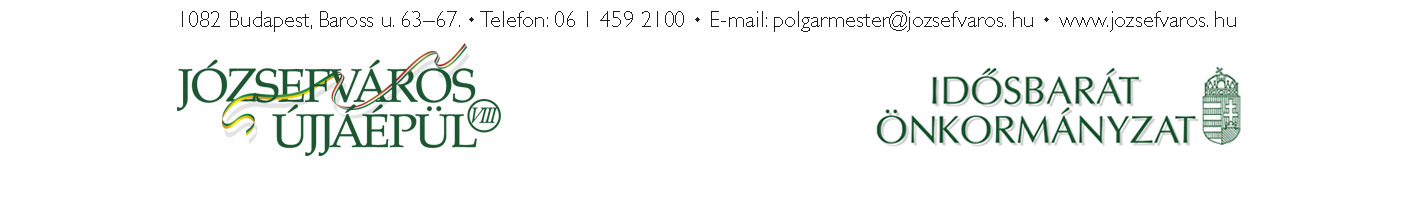 4